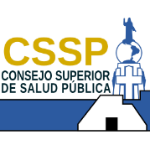 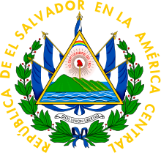 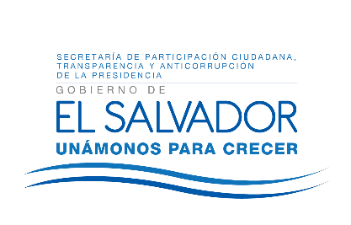 UAIP/OIR/25/04/2018                               Resolución de Entrega de InformaciónSan  Salvador  a  las doce horas  con  treinta  minutos     del   día 25 de abril de  los corrientes,   Consejo  Superior   de  Salud  Pública,  Luego de  haber   recibido   la solicitud    de información   Nº 126/2018   presentada    en   la  Oficina  de información    y Respuesta  y en  la que   se  solicita la siguiente información    : La suscrita advierte   que   la solicitud presentada, fue prevenida con respecto a lo  siguiente:”1. Médicos Generales por Departamento y Municpios 
2. Médicos Especiales por Departamento y Municipios 3. Médicos Sub especialistas por Departamento y Municipios 4. No de Enfermeras Graduadas por Departamento y Municipios 5. No de Enfermeras Auxiliares por Departamento y Municipios 6. No. Odontologos por Departamento y Municipios 7. No de Químicos Farmacéuticos 8- No de Médicos Veterinarios 9. No de Psicólogos por Departamento y Municipios “POR TANTO: Con base a las disposiciones legales citadas, los argumentos antes expuestos y conforme lo establecido en los artículos 66 incisos cuarto y quinto, y 65 de la Ley de Acceso a la Información Pública, 52 y 53 del respectivo Reglamento, se RESUELVE: a)Prevéngase a la ciudadana, Ena Concepción García de Chávez a efecto que envíe su solicitud de información con su firma autógrafa, asimismo a que presente el respectivo Documento de Identidad, so pena de inadmitir a trámite la solicitud descrita en el preámbulo. b) Es necesario que aclare en la solicitud a que se requiere con la palabra “No”, así mismo se solicita aclarar de que período necesita la información, que en el caso de médicos especiales y sub especiales, en esta institución solo se registran carreras, como lo manda la Ley, no así con las especialidades ni los cargos nominales, también es importante aclarar que la información a proporcionar es únicamente de inscripción de profesionales y no así laboral, ya que nuestro objetivo es autorizar  profesionales de la salud; en cuanto a los Médicos , necesita nombre o cantidad. c)  Interrúmpase el plazo de respuesta, hasta que el/la peticionario/a subsane en legal término, so pena de finalizar el presente caso. d) Concédase el plazo de cinco días hábiles contados a partir de la notificación de este proveído, para que la solicitante subsane lo señalado”; Tras recibir la subsanación, se aclara que la misma cumplió con todos los requisitos formales exigidos en los Art.66 de la LAIP y Art.54 RELAIP y Cabe mencionar que el día de recibida la solicitud es 23/04/2018, o sea que será desde que se tengan registros, hasta la fecha de 23/04/2018 que se requiere la información, según se aclara en la subsanación de la prevención. y  quedando la solicitud de la siguiente manera “Número de Médicos Inscritos hasta el día de recibida la solicitud Número de Enfermeras licenciatura hasta el día de recibida la solicitud 
Número de Enfermeras Auxiliares hasta el día de recibida la solicitud 
Número de Psicólogos hasta el día de recibida la solicitud 
Número de Químico Farmacéutico hasta el día de recibida la solicitud 
Número de Laboratorista Clínico hasta el día de recibida la solicitud “. Y luego de verificar que la información no se encuentra   entre las acepciones de los Art.   19 literal “g" y en Art.24 de la LAIP y que el fundamento y respuesta a la solicitud:   1- Que con base a las atribuciones concedidas en los literales : d), i), y j) del Art. 50 de la Ley de Acceso a la información Pública,   le corresponde a la suscrita realizar  los trámites necesarios para la localización y entrega de la información solicitada por los particulares y resolver sobre las solicitudes    de información   que se sometan a su consentimiento. 2. El acceso a la información pública en poder de  las instituciones es un reconocido en la Legislación,  lo que supone el directo cumplimiento al principio de máxima publicidad establecidos en el Art. 4 LAIP, por el cual dicha información es de carácter público y su difusión irrestricta, salvo las  excepciones   expresamente establecidas en la Ley. Siendo procedente entregar lo solicitado por ello se requirió a la Unidad de Informática, entregue la respuesta; quien a través de oficio 24/04/2018: Remite respuesta a cada uno de los requerimientos de la solicitud arriba mencionada,  Por tanto RESUELVE:   brindar la respuesta emitida por la Unidad de Recursos Humanos ya que es información pública, a través de respuesta electrónica. Atentamente                                                            Aura Ivette MoralesOficial de InformaciónConsejo Superior de Salud Pública